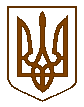 УКРАЇНАБілокриницька   сільська   радаРівненського   району    Рівненської    області(п’ятдесят восьма чергова сесія сьомого скликання)РІШЕННЯвід  25  лютого   2020 року                                                                         № 1156Про відмову у наданні гр. Косіву Ярославу Миколайовичудозволу на розроблення проекту землеустрою щодо відведення земельної ділянки у власність в с.Біла Криниця        Розглянувши повторно клопотання  жит. с.Біла Криниця, Косіва Ярослава Миколайовича,  про надання дозволу на розроблення проекту землеустрою щодо відведення  земельної ділянки, для ведення особистого селянського господарства , керуючись ст.26 Закону України «Про місцеве самоврядування в Україні», статтею 12 частиною 4 статті 83, частиною 7 статті  118 статтею 122 Земельного кодексу України, беручи до уваги  рекомендації постійної земельної комісії, сесія Білокриницької сільської  ради  ВИРІШИЛА: Відмовити в наданні дозволу жит. с.Біла Криниця, Косіву Ярославу Миколайовичу,  на розробку  проекту    землеустрою   щодо  відведення  земельної  ділянки, для велення особистого селянського господарства в с.Біла Криниця орієнтовною площею 0,0324 га. Контроль за виконанням даного рішення покласти на земельну комісію сільської ради.Заступниксільського голови                                                                   Олена ПЛЕТЬОНКА